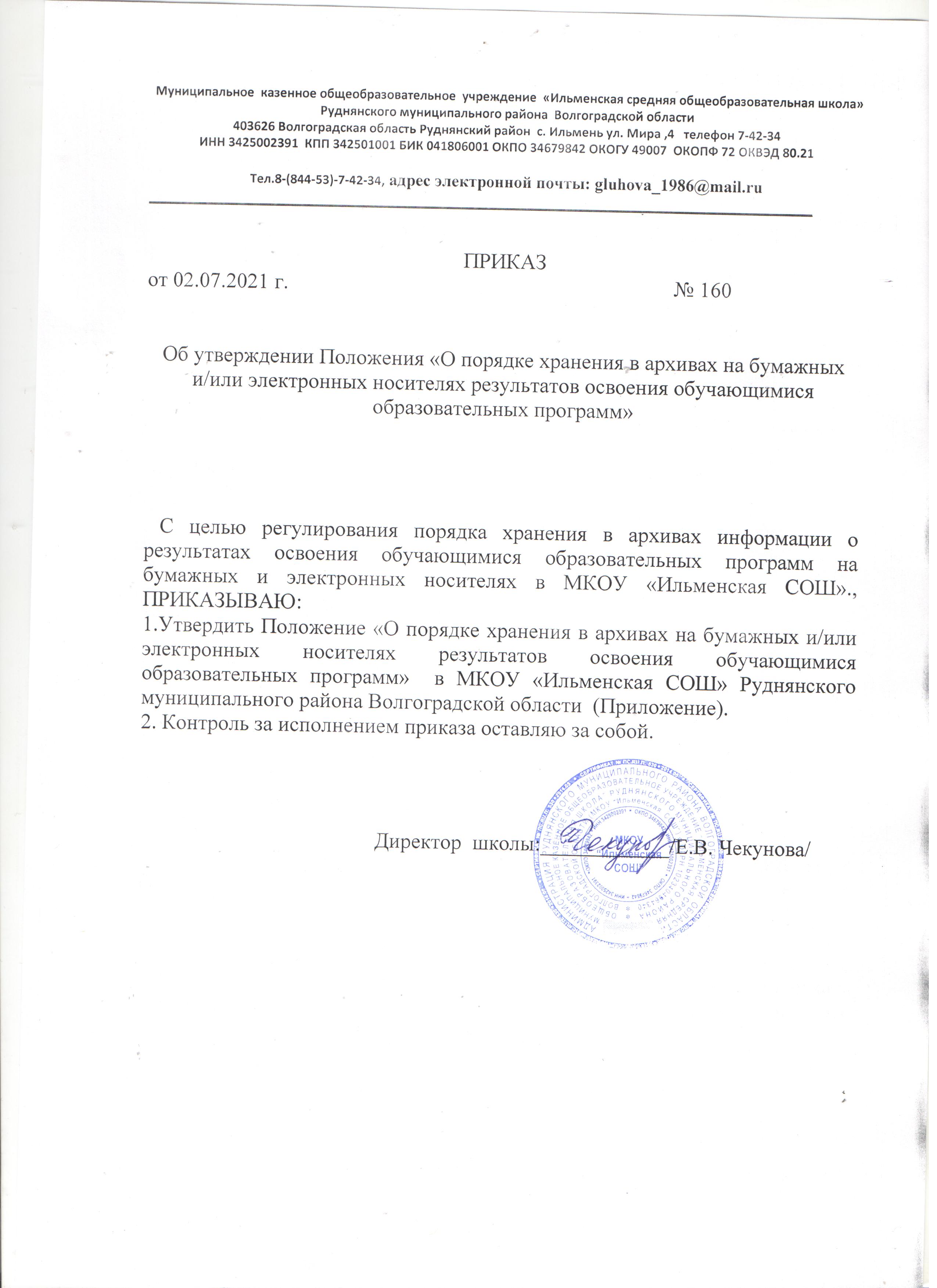        Приложение УТВЕРЖДЕНОприказом МКОУ «Ильменская СОШ»Руднянского муниципального района Волгоградской областиот 02.07.2021 № 160ПОЛОЖЕНИЕ
 «О порядке хранения в архивах на бумажныхи/или электронных носителях результатов освоения обучающимисяобразовательных программ» в   МКОУ «Ильменская СОШ» Руднянского муниципального района Волгоградской области       1. Общие положения1.1. Настоящее Положение «О порядке хранении в архивах на бумажныхи/или электронных носителях  о результатах освоения обучающимися образовательных программ» в МКОУ «Ильменская СОШ» (далее - Положение) являетсялокальным актом в МКОУ «Ильменская СОШ»  (далее – ОО), регулирующимпорядок хранения в архивах информации о результатах освоения обучающимисяобразовательных программ на бумажных и электронных носителях.1.2.Настоящее Положение разработано в соответствии с Федеральным законом от29 декабря 2012 г. N 273-ФЗ "Об образовании в Российской Федерации" п. 11 ч. 3ст. 28. Положение принимается педагогическим советом, имеющим право вноситьв него свои изменения и дополнения. Положение утверждается руководителемобразовательной организации.1.3. Порядок хранения в архивах информации о результатах успеваемости,аттестации на бумажных и электронных носителях регламентируется следующимидокументами:- Письмо Министерства образования и наук и Российской Федерации от 15.02.2012«АА-147\67 «Системы ведения журналов успеваемости обучающихся вэлектронном виде в ОУ РФ 2012г. - часть 1., Системы ведения журналовуспеваемости обучающихся в электронном виде в ОУ РФ 2012г- Законом от 27.07 2006 г. N 152-ФЗ "О персональных данных".- Законом от 27.07. 2006 г. N 149 -ФЗ "Об информации, информационныхтехнологиях и защите информации".- Федеральный закон от 19 декабря 2005 г. N 160-ФЗ "О ратификации КонвенцииСовета Европы о защите физических лиц при автоматизированной обработкеперсональных данных".- Конвенция Совета Европы о защите физических лиц при автоматизированнойобработке персональных данных.2. Цель и задачи Порядка хранения в архивах на бумажных и/или электронных носителях результатов освоения обучающимися образовательных программ2.1 Цель: повышение надежности хранения результатов освоения обучающимисяобразовательных программ.2.2. Задачи: регулирование порядка хранения в архивах информации о результатахосвоения обучающимися образовательных программ на бумажных и электронныхносителях.3. Хранение в архивах бумажных и электронных носителей индивидуальногоучета результатов освоения обучающимися образовательных программ.3.1. Обязательными бумажными носителями индивидуального учета результатовосвоения обучающимся образовательной программы являются:- личные дневники учащихся;- классные журналы;- личные дела учащихся;-протоколы результатов прохождения выпускниками государственной итоговойаттестации;- книги выдачи аттестатов об образовании;- аттестаты о получении образования;- портфолио учащихся 1- 11 классов.3.2. Обязательным электронным носителем индивидуального учета результатовосвоения обучающимся образовательных программ является электронный журнал.4.Обязательные носители информации о результатах освоения образовательных программ (ведение, ответственность, учет, хранение)4.1. Школьный дневник4.1.1. Дневник является школьным документом учащегося. Ведение его обязательно для каждого учащегося со 2 по 11 класс. Ответственность за аккуратное иежедневное ведение дневника несет сам ученик.4.1.2. Учитель-предметник и учитель начальных классов обязан выставлятьотметки за урок в дневники учащимся.4.1.3. Учитель, оценив ответ учащегося, выставляет отметку в классный журнал иодновременно вписывает её в дневник, заверяя своей подписью (в день полученияотметки).4.1.4. Классный руководитель еженедельно выставляет текущие оценки во 2 - 11классах. 4.1.5. Итоговые оценки за каждый триместр (2 - 11 классы) выставляютсяклассным руководителем на классном часе в конце четверти. Классныйруководитель расписывается за проставленные отметки. Родители (законныепредставители) ученика, ознакомившись с выставленными отметками,расписываются в соответствующей графе.4.1.6. Родители ежедневно просматривают дневник. Знакомство с информациейтекстового содержания (замечания, поощрения, пожелания) подтверждают своейподписью. В конце учебной недели также ставится подпись родителя (законногопредставителя).4.1.7. Контроль достоверности данных в школьном дневнике осуществляетклассный руководитель - один раз в неделю.4.1.8. Система работы классных руководителей и учителей-предметниковконтролируется методистом по воспитательной работе 3 раза в год.4.1.9. Дневник рассчитан на один учебный год. Хранение дневников учащихся вархиве школы не предусмотрено.4.2. Классные журналы4.2.1. Классный журнал является государственным документом, ведение которогообязательно для каждого учителя и классного руководителя.4.2.2.Устанавливаются два вида классных журналов - для I – IV, V -XI классов4.2.3. Классный журнал рассчитан на учебный год и ведется в каждом классе.Журналы параллельных классов нумеруются литерами. Например, "1а", "1б","1в".4.2.4. Классные журналы заполняются педагогами-предметниками и класснымируководителями в соответствии с установленными правилами ведения школьнойдокументации.4.2.5. В классных журналах отражается текущее, промежуточное и итоговоеоценивание результатов освоения учащимися образовательной программы.4.2.6. Внесение исправлений в промежуточные и итоговые результаты попредметам в классном журнале оформляется в виде записи с указаниемсоответствующей отметки цифрой и прописью, даты, подписи директора лицея,печати предназначенной для документов.4.2.7. Директор лицея и методист по УВР обеспечивают хранение классныхжурналов в течение учебного года и систематически осуществляют контроль заправильностью их ведения, о чем делается соответствующая запись в журнале.4.2.8. Директор лицея и методист по УВР обеспечивают хранение классныхжурналов в течение 5 лет, по истечении срока из журналов изымаются сводныеведомости успеваемости и хранятся в архиве в течение 25 лет.4.3. Электронные журналы4.3.1. Электронный журнал является обязательным электронным носителеминдивидуального учета результатов освоения обучающимся образовательныхпрограмм.4.3.2. Одной из задач электронного журнала является информирование родителей иучащихся через INTERNET об успеваемости, посещаемости обучающихся, ихдомашних заданиях и прохождении программ по различным предметам.4.3.3. Электронный журнал заполняется педагогом-предметником в деньпроведения урока. Оценки (отметки) за контрольную работу выставляются учителем предметником в соответствии с разработанными требованиями.4.3.4. В случае болезни учителя, педагог-предметник, замещающий коллегу,заполняет электронный журнал в установленном порядке (подпись и другиесведения делаются в журнале замещения уроков).4.3.4. При делении по предмету класса на подгруппы, записи ведутсяиндивидуально каждым учителем-предметником, ведущим данную группу.4.3.5. Учитель-предметник выставляет в электронный журнал итоговые оценки(отметки) в рамках промежуточной и итоговой аттестации учащихся каждомуученику своевременно в течение последней недели каждого учебного периода доначала каникулярного периода.4.3.6. С результатами освоения ребенком образовательных программ учащимсяродители могут познакомиться ежедневно в Сетевом городе, классныйруководитель в начале учебного года обязан передать родителям (законнымпредставителям) реквизиты доступа в данный раздел.4.4. Личные дела учащихся4.4.1. Личное дело учащегося является обязательным бумажным носителеминдивидуального учета результатов освоения обучающимся образовательныхпрограмм, т.к. в личном деле выставляются итоговые результаты учащегося попредметам учебного плана лицея.4.4.2. Личное дело учащегося ведется на каждого учащегося с моментапоступления в лицей и до ее окончания (выбытия), имеет номер, соответствующийномеру в алфавитной книге записи учащихся.4.4.3. Итоговые результаты учащегося по каждому году обучения выставляютсяклассным руководителем, заверяются печатью, предназначенной для документовобразовательного учреждения и подписью классного руководителя.4.4.3. В личное дело вносится запись о результатах освоения учащимсяобразовательных программ: «переведен в …класс», «оставлен на повторноеобучение».4.4.4. Директор школы обеспечивает хранение личных дел учащихся на протяжениивсего периода обучения учащегося в лицее.4.4.5. Личное дело при переводе учащегося в другое ОО выдается родителям(законным представителям) учащегося с соответствующей в нем пометкой.4.4.6. По окончании ОО личное дело хранится в архиве ОО 3 года4.5. Протоколы результатов прохождения выпускниками государственнойитоговой аттестации4.5.1. Протоколы результатов прохождения выпускниками государственнойитоговой аттестации являются обязательным бумажным носителеминдивидуального учета результатов освоения обучающимся основнойобразовательной программы.4.5.2. Результаты государственной (итоговой) аттестации выпускников 9-х классовв новой форме оформляются протоколами по ОО. Утверждённые протоколыявляются основанием для выставления отметок по пятибалльной системеоценивания в классный журнал без дополнительного утверждения ихраспорядительным документом школы. 4.5.3. Заместитель директора по УВР обязан ознакомить выпускников спротоколами прохождения выпускниками государственной итоговой аттестациипод роспись.4.5.4. Документы о выпускных экзаменах (протоколы, тексты письменныхэкзаменационных работ учащихся) хранятся в школе пять лет и затем сдаются вархив.4.6. Книга выдачи аттестатов4.6.1. Книга выдачи аттестатов является обязательным бумажным носителеминдивидуального учета результатов освоения обучающимся основнойобразовательной программы и ведется в соответствии с установленнымитребованиями.4.6.2. Результаты итогового оценивания учащегося по предметам учебного планапо окончанию основной образовательной программы основного общегообразования в 9 классах заносятся в книгу выдачи аттестатов за курс основногообщего образования и выставляются в аттестат о соответствующем образовании.4.6.3. Книга выдачи аттестатов заполняется ответственным, назначенным приказомдиректора школы.4.6.4. Книга выдачи аттестатов хранится в сейфе кабинета директора школы втечение 50 лет.4.7. Портфолио4.7.1. Портфолио ученика – это комплекс документов, представляющихсовокупность сертифицированных и несертифицированных индивидуальныхучебных достижений, выполняющих роль индивидуальной накопительной оценки,которая наряду с учебными результатами является составляющей рейтингаучащихся.4.7.2. Задачи портфолио:- в начальной школе важной задачей портфолио ученика является привитиеучащимся первичных навыков самооценки, привлечение внимания родителей куспехам своих детей и вовлечение их в сотрудничество с учителем и самимиучащимися. Портфолио служит для сбора информации о динамике продвиженияучащегося в учебной деятельности и позволяет реально оценить готовностьребенка к обучению в среднем звене.- в основной школе портфолио служит для сбора информации об образовательныхдостижениях учащегося в различных видах деятельности (учебно-познавательной,трудовой, творческой, общественной и т.д.); для повышения образовательной иобщественной активности школьников, уровня осознания ими своих целей,потребностей, возможностей, личностных качеств; для определения дальнейшегопрофиля обучения.4.7.3. Портфолио учащегося содержит информацию, прописанную в основнойобразовательной программе начального и основного общего образования.4.7.4. Портфолио заполняется самим учащимся, учителем и родителями(законными представителями) учащегося.4.7.5. При переводе ребенка в другое образовательной учреждение портфолиовыдается на руки родителям (законным представителям) вместе с личным делом,медицинской картой учащегося.4.7.6. Портфолио может храниться у учащегося, а также находиться в классномкабинете (у классного руководителя) на протяжении всего периода обучения.